T.C. 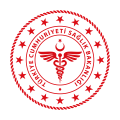 xxxxxxx KAYMAKAMLIĞIxxxxxxxxxxxx İLÇE SAĞLIK MÜDÜRLÜĞÜ xxxxxxxxxxxxxxxxxxx AİLE SAĞLIĞI MERKEZİ(xx.xx.xxx Nolu Aile Hekimliği Birimi).Sayı	:	xxxxxxKonu	:	xxxxxxxxxxxxxxxxxxxxxxxxx İLÇE SAĞLIK MÜDÜRLÜĞÜNExxxxxx ASM Personellerimize ait yıllık izin talep evrakları ektedir. Gereğini bilgilerinize arz ederim.Dr. Xxx xxx Ek:1- xxxx2- xxxxxxxxxxx ASM	Bilgi için: Xxxx XxxTelefon:  XXXXXXX	AİLE HEKİMİe-Posta: xxxxxxx@saglik.gov.tr 